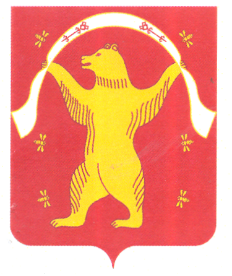 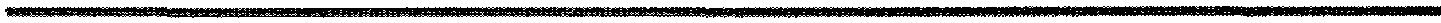 ?АРАР	                                                                         	                         РЕШЕНИЕ19 сентябрь 2023 йыл                           № 9                               19 сентября 2023 годаОб избрании состава Постоянной комиссии Совета сельского поселения Староарзаматовский сельсовет муниципального района Мишкинский район Республики Башкортостан по бюджету, налогам, вопросам муниципальной собственности В соответствии со статьей 13 Регламента Совета сельского поселения Староарзаматовский сельсовет муниципального района Мишкинский район Республики Башкортостан, Совет сельского поселения Староарзаматовский сельсовет муниципального района Мишкинский район Республики Башкортостан двадцать девятого созыва р е ш и л:1. Сформировать Постоянную комиссию по бюджету, налогам, вопросам муниципальной собственности Совета сельского поселения Староарзаматовский сельсовет муниципального района Мишкинский район Республики Башкортостан в количестве 3 (трех) депутатов.2.	Избрать в состав Постоянной комиссии Совета сельского поселения Староарзаматовский сельсовет муниципального района Мишкинский район Республики Башкортостан по бюджету, налогам, вопросам муниципальной собственности следующих депутатов:Изибаева Анжелика Борисовна – многомандатный избирательный округ;Ибаев Лев Артемович – многомандатный избирательный округ;Михайлова Олеся Владимировна – многомандатный избирательный округ.  Глава сельского поселенияСтароарзаматовский сельсоветмуниципального района Мишкинский районРеспублики Башкортостан                                                                 С.Н.Саликов